食品小摊点备案审批流程图食品小经营店备案审批流程图食品生产加工小作坊登记审批流程图广告发布登记审批流程图特种设备使用登记审批流程图食品经营许可审批流程图出版物零售单位和个体工商户设立审批流程图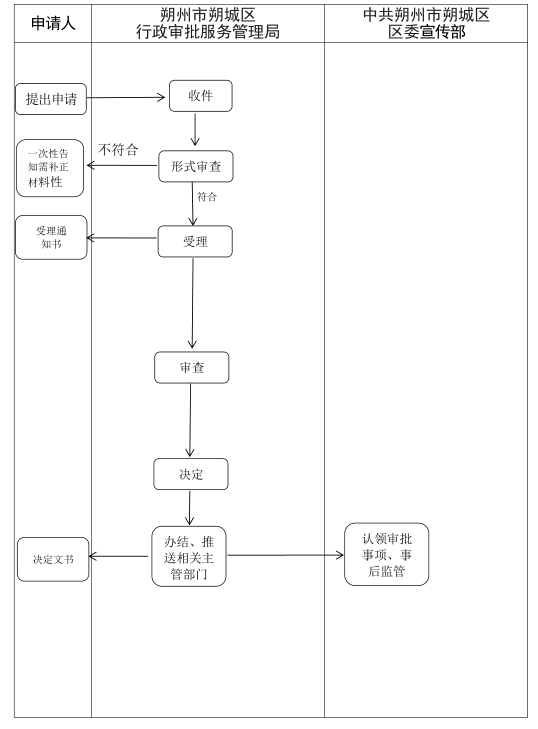 出版物零售单位、个体工商户从事网络发行业务备案审批流程图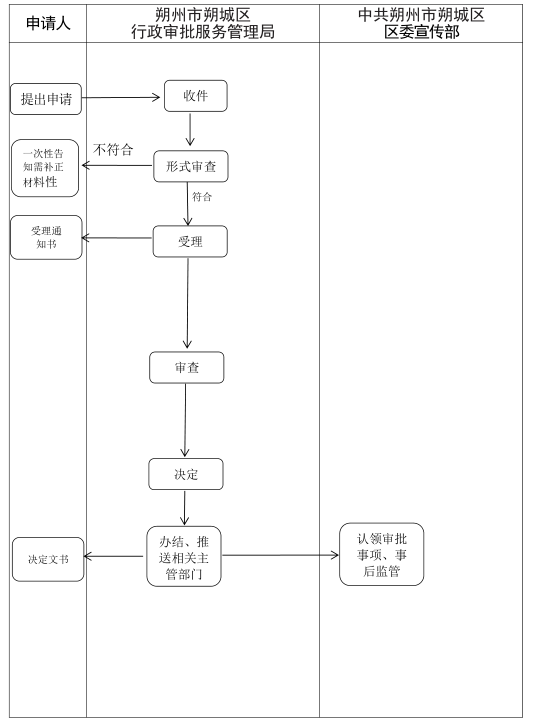 出版物批发、零售单位设立不具备法人资格的发行分支机构，或者出版单位设立发行本版出版物的不具备法 人资格的发行分支机构备案审批流程图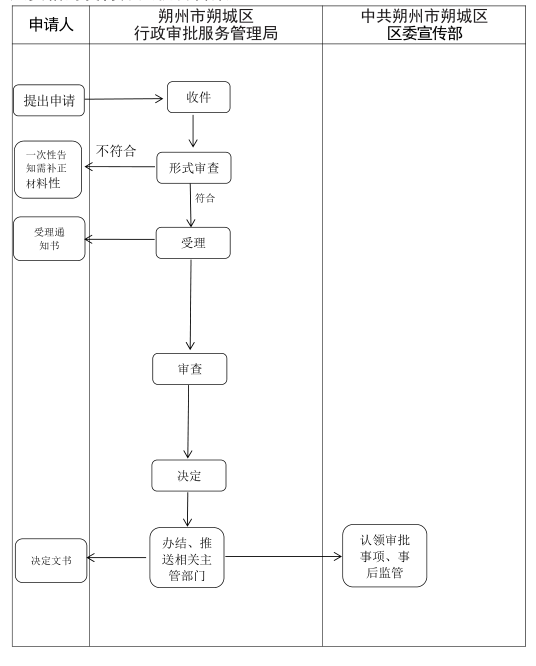 烟花爆竹经营许可审批流程图烟花爆竹经营（零售）许可审批流程图危险化学品经营许可审批流程图粮食收购资格许可审批流程图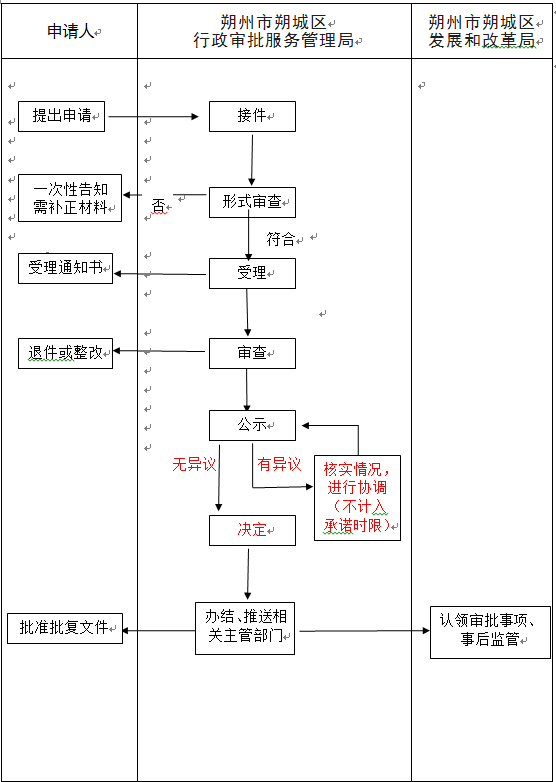 对外贸易经营者备案登记审批流程图申请人朔州市朔城区行政审批服务管理局朔州市朔城区市场监督管理局申请人朔州市朔城区行政审批服务管理局朔州市朔城区市场监督管理局申请人朔州市朔城区行政审批服务管理局朔州市朔城区市场监督管理局申请人朔州市朔城区行政审批服务管理局朔州市朔城区市场监督管理局申请人朔州市朔城区行政审批服务管理局朔州市朔城区市场监督管理局申请人朔州市朔城区行政审批服务管理局朔州市朔城区市场监督管理局申请人朔州市朔城区行政审批服务管理局朔州市朔城区商务局